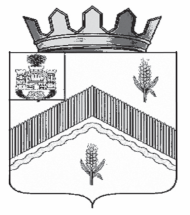 РОССИЙСКАЯ ФЕДЕРАЦИЯ ОРЛОВСКАЯ ОБЛАСТЬАДМИНИСТРАЦИЯ МОХОВСКОГО СЕЛЬСКОГО ПОСЕЛЕНИЯ ЗАЛЕГОЩЕНСКОГО РАЙОНАПОСТАНОВЛЕНИЕ09 января 2020 года 									№ 3с. МоховоеО внесении изменений в постановление администрации Моховского сельского поселения  Залегощенского района Орловской областиот 24 сентября . № 28/1 «О введении отраслевой системы оплаты труда работников  муниципального бюджетного учреждения  культуры «Моховской сельский дом культурыЗалегощенского района»В целях повышения социального статуса работников муниципального бюджетного учреждения культуры «Моховской сельский дом культуры Залегощенского района» администрация Моховского сельского поселения Залегощенского района Орловской области  постановляет:1. Внести в постановление администрации Моховского сельского поселения  Залегощенского района Орловской области от 24 сентября . № 28/1 «О введении отраслевой системы оплаты труда работников  муниципального бюджетного учреждения  культуры «Моховской сельский дом культуры Залегощенского района» следующие изменения:1.1  пункт 7  Положения изложить в следующей редакции:«7.Для работников учреждений культуры базовая единица устанавливается в размере:8000 рублей - для работников учреждений культуры, отнесенных к категории основного персонала;6500 рублей - для работников учреждений культуры, не отнесенных к категории основного персонала»;1.2 в пункте 2 в таблице 1 Приложения 1 Положения установить повышающий коэффициент по занимаемым должностям работников учреждений культуры  профессиональная квалификационная группа «Должности руководящего состава учреждений культуры и искусств» - «Руководитель фольклорного ансамбля»  - 1,089;1.3 в пункте 2.7 в таблице 2 Приложения 2 Положения установить повышающий коэффициент, установленный в зависимости от отнесения учреждений культуры к группам по оплате труда руководителей:Директор учреждения – 1,735Художественный руководитель МБУК – 0,824. 2. Настоящее постановление вступает в силу с 01 января 2020.3.Контроль за исполнением настоящего постановления возложить                         на директора МБУК «Моховской сельский дом культуры Залегощенского района Орловской области» Т.Ю.Петрову.Глава сельского поселения                                                               А.А. Пиняев